Projet synthétique - Enseignement Optionnel EPSLycée :					Ville :					RNE :				Bassin n° : Besoins prioritaires des élèves engagés dans l’enseignement facultatif : détermination des thèmes d’études prioritaires Offre de formation : programmation des APSA ; Articulation thèmes d’étude-APSA ; Attendus de fin d’enseignement optionnel (AFEO) + évaluationsSurlignez les APSA nouvellement programmées. 		DATE :				NOM ET SIGNATURE DU CHEF D’ÉTABISSEMENT (prend connaissance du projet et conserve une copie): Identification des besoins des élèves engagés dans l’enseignement optionnel EPS et choix des thèmes d’étude. Identification des besoins des élèves engagés dans l’enseignement optionnel EPS et choix des thèmes d’étude. Identification des besoins des élèves engagés dans l’enseignement optionnel EPS et choix des thèmes d’étude. Identification des besoins des élèves engagés dans l’enseignement optionnel EPS et choix des thèmes d’étude. Identification des besoins des élèves engagés dans l’enseignement optionnel EPS et choix des thèmes d’étude. Identification des besoins des élèves engagés dans l’enseignement optionnel EPS et choix des thèmes d’étude. Identification des besoins des élèves engagés dans l’enseignement optionnel EPS et choix des thèmes d’étude. Identification des besoins des élèves engagés dans l’enseignement optionnel EPS et choix des thèmes d’étude.BESOINS DES ELEVESPréciser les besoins prioritaires en lien avec le contexte local d’enseignement.BESOINS DES ELEVESPréciser les besoins prioritaires en lien avec le contexte local d’enseignement.BESOINS DES ELEVESPréciser les besoins prioritaires en lien avec le contexte local d’enseignement.BESOINS DES ELEVESPréciser les besoins prioritaires en lien avec le contexte local d’enseignement.THEME(S) D’ETUDE PRIORITAIRE(S)Cibler les thèmes d’étude prioritaires retenus au regard de ces besoins.THEME(S) D’ETUDE PRIORITAIRE(S)Cibler les thèmes d’étude prioritaires retenus au regard de ces besoins.THEME(S) D’ETUDE PRIORITAIRE(S)Cibler les thèmes d’étude prioritaires retenus au regard de ces besoins.SecondePremièreTerminaleL’équipe EPS peut s’appuyer sur les objectifs généraux du programme pour identifier les besoins des élèves (ou tout autre indicateur).L’équipe EPS peut s’appuyer sur les objectifs généraux du programme pour identifier les besoins des élèves (ou tout autre indicateur).L’équipe EPS peut s’appuyer sur les objectifs généraux du programme pour identifier les besoins des élèves (ou tout autre indicateur).L’équipe EPS peut s’appuyer sur les objectifs généraux du programme pour identifier les besoins des élèves (ou tout autre indicateur).L’équipe EPS peut s’appuyer sur les objectifs généraux du programme pour identifier les besoins des élèves (ou tout autre indicateur).L’équipe EPS peut s’appuyer sur les objectifs généraux du programme pour identifier les besoins des élèves (ou tout autre indicateur).L’équipe EPS peut s’appuyer sur les objectifs généraux du programme pour identifier les besoins des élèves (ou tout autre indicateur).L’équipe EPS peut s’appuyer sur les objectifs généraux du programme pour identifier les besoins des élèves (ou tout autre indicateur).O1 : Développer sa motricité(Habiletés / Engagement / condition physique / expertise / inaptitude…)O1 : Développer sa motricité(Habiletés / Engagement / condition physique / expertise / inaptitude…)O2 : Savoir se préparer et s’entraîner(Connaissance de soi / capacité à se préparer, à faire des choix, à conduire, réguler ses efforts de manière autonome…)O3 : Exercer sa responsabilité ind. et au sein d’un collectif(Échange, coopération, aide, respect des autres, des règles, prise de responsabilité, rôles, mixité…)O4 : Construire durablement sa santé(Rapport à la santé, estime de soi, appétence pour la pratique, développe ses ressources, son bien-être, goût de l’effort, alimentation…)O4 : Construire durablement sa santé(Rapport à la santé, estime de soi, appétence pour la pratique, développe ses ressources, son bien-être, goût de l’effort, alimentation…)O : Accéder au patrimoine culturel(Connaissance des APSA, pratiquant et spectateur critique…)Développer des compétences orales Offre de formation : PROGRAMMATION DES APSA (indiquer dans chaque CA, les APSA choisies par niveau de classe ET les volumes horaires = EX : en 2nde, crossfit : 8 3h = 24h + indiquer le volume horaire consacré aux Attendus de Fin Lycée de l’Enseignement Optionnel (AFLEO)) Offre de formation : PROGRAMMATION DES APSA (indiquer dans chaque CA, les APSA choisies par niveau de classe ET les volumes horaires = EX : en 2nde, crossfit : 8 3h = 24h + indiquer le volume horaire consacré aux Attendus de Fin Lycée de l’Enseignement Optionnel (AFLEO)) Offre de formation : PROGRAMMATION DES APSA (indiquer dans chaque CA, les APSA choisies par niveau de classe ET les volumes horaires = EX : en 2nde, crossfit : 8 3h = 24h + indiquer le volume horaire consacré aux Attendus de Fin Lycée de l’Enseignement Optionnel (AFLEO)) Offre de formation : PROGRAMMATION DES APSA (indiquer dans chaque CA, les APSA choisies par niveau de classe ET les volumes horaires = EX : en 2nde, crossfit : 8 3h = 24h + indiquer le volume horaire consacré aux Attendus de Fin Lycée de l’Enseignement Optionnel (AFLEO)) Offre de formation : PROGRAMMATION DES APSA (indiquer dans chaque CA, les APSA choisies par niveau de classe ET les volumes horaires = EX : en 2nde, crossfit : 8 3h = 24h + indiquer le volume horaire consacré aux Attendus de Fin Lycée de l’Enseignement Optionnel (AFLEO)) Offre de formation : PROGRAMMATION DES APSA (indiquer dans chaque CA, les APSA choisies par niveau de classe ET les volumes horaires = EX : en 2nde, crossfit : 8 3h = 24h + indiquer le volume horaire consacré aux Attendus de Fin Lycée de l’Enseignement Optionnel (AFLEO)) Offre de formation : PROGRAMMATION DES APSA (indiquer dans chaque CA, les APSA choisies par niveau de classe ET les volumes horaires = EX : en 2nde, crossfit : 8 3h = 24h + indiquer le volume horaire consacré aux Attendus de Fin Lycée de l’Enseignement Optionnel (AFLEO))CA 1CA 2CA 3CA 4CA 5Volume horaireSeconde………..hSecondeAFEO démarche réflexive :………….hAFEO démarche réflexive :………….hAFEO démarche réflexive :………….hAFEO démarche réflexive :………….hAFEO démarche réflexive :………….h………..hPremière………..hPremièreAFEO démarche réflexive :………….hAFEO démarche réflexive :………….hAFEO démarche réflexive :………….hAFEO démarche réflexive :………….hAFEO démarche réflexive :………….h………..hTerminale………..hTerminaleAFEO démarche réflexive :………….hAFEO démarche réflexive :………….hAFEO démarche réflexive :………….hAFEO démarche réflexive :………….hAFEO démarche réflexive :………….h………..h Articulation thèmes d’étude-APSA en 2nde : mettre en relation les APSA avec les thèmes d’étude en indiquant précisément les notions étudiées. Indiquer les activités pédagogiques et les productions choisies pour permettre aux élèves de comprendre et d’acquérir ces notions.Au moins 2 thèmes d’étude sur l’ensemble du cursus.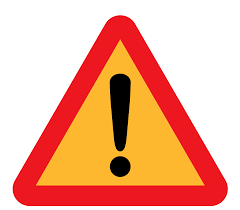 2nde2nde2nde2ndeAu moins 2 thèmes d’étude sur l’ensemble du cursus.CA n°……CA n°……CA n°……CA n°……Au moins 2 thèmes d’étude sur l’ensemble du cursus.APSA 1 :………….…APSA 2 :………….…APSA 3 :………….…APSA 4 :………….…APSA et égalité femmes – hommesAPSA et santéAPSA et prévention, protection des risquesAPSA et spectacleAPSA et inclusionAPSA et environnementAPSA et entraînementActivités pédagogiques ? (Actions, projets, intervenants, visite, article, CM, TD, DM, relevés d’indicateurs, analyse vidéo…?) Productions des élèves ?Carnet d’entraînement ?Liens avec l’AS ?Activités pédagogiques ? (Actions, projets, intervenants, visite, article, CM, TD, DM, relevés d’indicateurs, analyse vidéo…?) Productions des élèves ?Carnet d’entraînement ?Liens avec l’AS ?Transversal :Transversal :Transversal :Transversal : Articulation thèmes d’étude-APSA en 1ère : mettre en relation les APSA avec les thèmes d’étude en indiquant précisément les notions étudiées. Indiquer les activités pédagogiques et les productions choisies pour permettre aux élèves de comprendre et d’acquérir ces notions.Au moins 2 thèmes d’étude sur l’ensemble du cursus.1ère1ère1ère1èreAu moins 2 thèmes d’étude sur l’ensemble du cursus.CA n°……CA n°……CA n°……CA n°……Au moins 2 thèmes d’étude sur l’ensemble du cursus.APSA 1 :………….…APSA 2 :………….…APSA 3 :………….…APSA 4 :………….…APSA et égalité femmes – hommesAPSA et santéAPSA et prévention, protection des risquesAPSA et spectacleAPSA et inclusionAPSA et environnementAPSA et entraînementActivités pédagogiques ? (Actions, projets, intervenants, visite, article, CM, TD, DM, relevés d’indicateurs, analyse vidéo…?) Productions des élèves ?Carnet d’entraînement ?Liens avec l’AS ?Activités pédagogiques ? (Actions, projets, intervenants, visite, article, CM, TD, DM, relevés d’indicateurs, analyse vidéo…?) Productions des élèves ?Carnet d’entraînement ?Liens avec l’AS ?Transversal :Transversal :Transversal :Transversal : Articulation thèmes d’étude-APSA en Tale : mettre en relation les APSA avec les thèmes d’étude en indiquant précisément les notions étudiées. Indiquer les activités pédagogiques et les productions choisies pour permettre aux élèves de comprendre et d’acquérir ces notions.Au moins 2 thèmes d’étude sur l’ensemble du cursus.TaleTaleTaleTaleAu moins 2 thèmes d’étude sur l’ensemble du cursus.CA n°……CA n°……CA n°……CA n°……Au moins 2 thèmes d’étude sur l’ensemble du cursus.APSA 1 :………….…APSA 2 :………….…APSA 3 :………….…APSA 4 :………….…APSA et égalité femmes – hommesAPSA et santéAPSA et prévention, protection des risquesAPSA et spectacleAPSA et inclusionAPSA et environnementAPSA et entraînementActivités pédagogiques ? (Actions, projets, intervenants, visite, article, CM, TD, DM, relevés d’indicateurs, analyse vidéo…?) Productions des élèves ?Carnet d’entraînement ?Liens avec l’AS ?Activités pédagogiques ? (Actions, projets, intervenants, visite, article, CM, TD, DM, relevés d’indicateurs, analyse vidéo…?) Productions des élèves ?Carnet d’entraînement ?Liens avec l’AS ?Transversal :Transversal :Transversal :Transversal : Attendus de fin d’enseignement optionnel (AFEO) et évaluations.Possibilité d’enrichir ou de rendre plus complexes ces AFEO pour élever le niveau de compétences des élèves.Possibilité d’enrichir ou de rendre plus complexes ces AFEO pour élever le niveau de compétences des élèves.Possibilité d’enrichir ou de rendre plus complexes ces AFEO pour élever le niveau de compétences des élèves.APSAAPSAAPSAAPSADémarche réflexiveDémarche réflexiveDémarche réflexivePossibilité d’enrichir ou de rendre plus complexes ces AFEO pour élever le niveau de compétences des élèves.Possibilité d’enrichir ou de rendre plus complexes ces AFEO pour élever le niveau de compétences des élèves.Possibilité d’enrichir ou de rendre plus complexes ces AFEO pour élever le niveau de compétences des élèves.Indiquer l’objet d’enseignement retenu dans chaque APSA issus des AFL du programme d’enseignement commun d’EPSPréciser les critères, indicateurs, outils d’évaluationPréciser les critères, indicateurs, outils d’évaluationAFEO spécifiquesAFEO spécifiquesAFEO spécifiquesPréciser les critères, indicateurs, outils d’évaluation2ndeCA n° :….APSA 1 :………….…..Mettre en relation un thème avec une ou des APSA.Mettre en relation un thème avec une ou des APSA.Mettre en relation un thème avec une ou des APSA.2ndeCA n° :….APSA 2 :…………...…Mettre en relation un thème avec une ou des APSA.Mettre en relation un thème avec une ou des APSA.Mettre en relation un thème avec une ou des APSA.2ndeCA n° :….APSA 3 :………………Mettre en relation un thème avec une ou des APSA.Mettre en relation un thème avec une ou des APSA.Mettre en relation un thème avec une ou des APSA.2ndeCA n° :….APSA 4 :…………...…Mettre en relation un thème avec une ou des APSA.Mettre en relation un thème avec une ou des APSA.Mettre en relation un thème avec une ou des APSA.1ère CA n° :….APSA 1 :………….…..Enrichir et mettre en œuvre les liens entre un thème et une ou des APSA.Enrichir et mettre en œuvre les liens entre un thème et une ou des APSA.Enrichir et mettre en œuvre les liens entre un thème et une ou des APSA.1ère CA n° :….APSA 2 :…………...…Enrichir et mettre en œuvre les liens entre un thème et une ou des APSA.Enrichir et mettre en œuvre les liens entre un thème et une ou des APSA.Enrichir et mettre en œuvre les liens entre un thème et une ou des APSA.1ère CA n° :….APSA 3 :………………Enrichir et mettre en œuvre les liens entre un thème et une ou des APSA.Enrichir et mettre en œuvre les liens entre un thème et une ou des APSA.Enrichir et mettre en œuvre les liens entre un thème et une ou des APSA.1ère CA n° :….APSA 4 :…………...…Enrichir et mettre en œuvre les liens entre un thème et une ou des APSA.Enrichir et mettre en œuvre les liens entre un thème et une ou des APSA.Enrichir et mettre en œuvre les liens entre un thème et une ou des APSA.TaleCA n° :….APSA 1 :………….…..Présenter à l’oral une problématique issue d’une réflexion étayée sur sa propre pratique, en lien avec une thématique choisie par l’élève.Présenter à l’oral une problématique issue d’une réflexion étayée sur sa propre pratique, en lien avec une thématique choisie par l’élève.Présenter à l’oral une problématique issue d’une réflexion étayée sur sa propre pratique, en lien avec une thématique choisie par l’élève.TaleCA n° :….APSA 2 :…………...…Présenter à l’oral une problématique issue d’une réflexion étayée sur sa propre pratique, en lien avec une thématique choisie par l’élève.Présenter à l’oral une problématique issue d’une réflexion étayée sur sa propre pratique, en lien avec une thématique choisie par l’élève.Présenter à l’oral une problématique issue d’une réflexion étayée sur sa propre pratique, en lien avec une thématique choisie par l’élève.TaleCA n° :….APSA 3 :………………Présenter à l’oral une problématique issue d’une réflexion étayée sur sa propre pratique, en lien avec une thématique choisie par l’élève.Présenter à l’oral une problématique issue d’une réflexion étayée sur sa propre pratique, en lien avec une thématique choisie par l’élève.Présenter à l’oral une problématique issue d’une réflexion étayée sur sa propre pratique, en lien avec une thématique choisie par l’élève.TaleCA n° :….APSA 4 :…………...…Présenter à l’oral une problématique issue d’une réflexion étayée sur sa propre pratique, en lien avec une thématique choisie par l’élève.Présenter à l’oral une problématique issue d’une réflexion étayée sur sa propre pratique, en lien avec une thématique choisie par l’élève.Présenter à l’oral une problématique issue d’une réflexion étayée sur sa propre pratique, en lien avec une thématique choisie par l’élève.ETAT DES LIEUX DES REFLEXIONS DE L’EQUIPE EN RELATION AVEC LE PARCOURS DE FORMATION DES ELEVESETAT DES LIEUX DES REFLEXIONS DE L’EQUIPE EN RELATION AVEC LE PARCOURS DE FORMATION DES ELEVESETAT DES LIEUX DES REFLEXIONS DE L’EQUIPE EN RELATION AVEC LE PARCOURS DE FORMATION DES ELEVESETAT DES LIEUX DES REFLEXIONS DE L’EQUIPE EN RELATION AVEC LE PARCOURS DE FORMATION DES ELEVESPositionnement de la réflexion de l’équipePositionnement de la réflexion de l’équipePositionnement de la réflexion de l’équipeNon abordéeInitiéeAvancéeDéfinir une programmation d’APSA en conformité institutionnelleChoisir les thèmes d’étudesCibler les notions (issues des thèmes d’étude) abordées dans les APSAPréciser les AFLEO dans chaque APSA (les enrichir et les complexifier si besoin)Identifier les axes d’évaluations des AFLEO (productions…)Equipe EPS (Noms-Prénoms)Signatures